Academy Forum 2: How are students using Technology at Aberystwyth University?Dr Jim Woolley (lteu@aber.ac.uk) Learning and Teaching Enhancement Unit, October 2022PSF Mapping: A1, A2, A4, K3, K4, V1, V2This Academy Forum was based on the JISCs Digital Insights Survey findings for 2021-22. Every year, the Learning and Teaching Enhancement Unit runs the survey for all students to take. The data from the survey informs:Learning AnalyticsDigital StrategyLearning and Teaching StrategyRunning the survey means that we can benchmark what we offer against other Higher Education providers. Further information, including a summary of all data, can be found in Student digital experience insights survey 2021/22.It allows us in LTEU to look at trends and identify areas for improvement and training to offer staff. The survey and analysis for 2021-22 was run by Lauren Harvey. Joseph Wiggins, a Theatre, Film and Television Studies student assisted with the analysis. You can view Joseph’s summary in this blogpost. The academy forum began with a Vevox poll asking attendees about the technologies they were using in their teaching, summarised below: 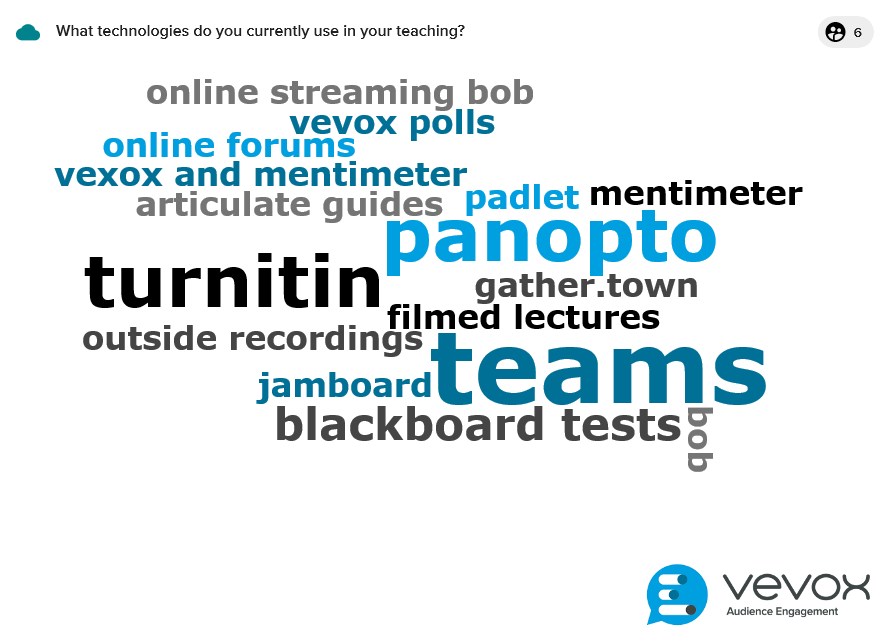 What challenges do you think students currently face in using technology?Blackboard isn’t user friendly to people, especially for those who might not have used it before.Students using phone or mobile devices to access online activities – mobile devices don’t always render / display correctly. Some students might not have access to technology, including mobile devices. Over the past couple of years, we could see that students are reluctant to use technology Some students might not have the skills to undertake these activities – they might need more support. We also make assumptions that students might know how to use these technologies. Use of technology also eats into learner time, so it needs to be well designed and relevant. From an educator’s perspective creating meaningful and well-designed learning activities can take more time. We need to factor in the extra support required for helping students with engaging with the task.Need to ensure that the activities are accessible for all students. When we’re using technology to create learning activities, it’s not always clear what the students will see as we’re accessing through an editor interface. It can be more difficult to measure student engagement when teaching online.What currently works well with technology?Accessibility – it's a lot easier for students to tailor learning activities to their needs, with additional functionality including colour contrast, size, screen readers, and captions. The increase of technology allowed more options for engagement and for students to find what they’re comfortable with and to choose their approach to learning. Large lectures can benefit from Vevox and other polling software to help with engaging large groups. Outputs from activities can be saved and shared with students afterwards. Discussion forums have been useful and it was found that there was more interaction if they were answered anonymously. Tests and quizzes in Panopto worked well. What surprised you about the data from Digital Insights survey?The results from the survey might be problematic with neutral or middling responses. The qualitative comments will allow to drill down. The survey results show that digital reward for skills was below the benchmark – a discussion was had over how we can reward students.Badging and gamification was discussed, as well as skills certificate. Creating a quick reference of acquired digital skills will also help with CV writing and job applicationsMore focus on how we can make online learning more engaging. What do you want to change as a result of the findings?Consider recognition to help CV buildingUsing quizzes more to provide revision materials for studentsReflect on what technology is being used and what works best for studentsExplore reward mechanisms and gamificationMini surveys using online anonymous toolsDiscuss skills and employability, and point students towards digital skills pageUse quizzes for engagement with Panopto recordings